    Brandon, Lakenheath & District Conservatives           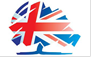 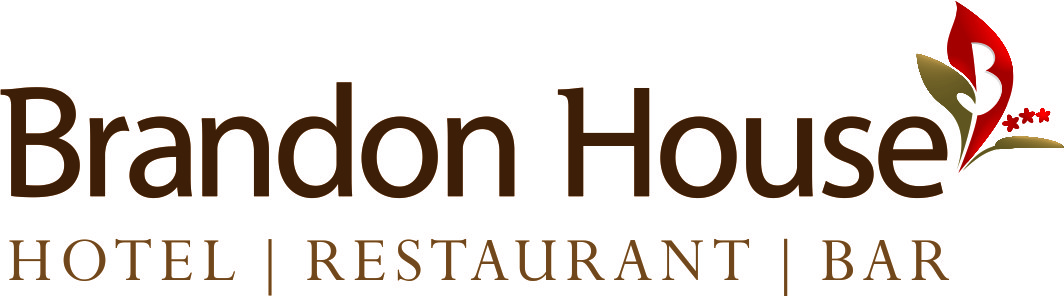        High Street, Brandon, Suffolk IP27 0AX              All welcome to the FUN Prize Quiz & Supper Evening> Prizes for winners> RaffleFriday 22nd February 20196.30 for 6.45pm startTo refresh the brain cells at half time …..! Hot Supper Buffet: choice to include:Butchers Sausages, Battered Chicken Goujons with Chips. (Veggie option also available)Teams of 2 – 6 (If you don’t have a team, we can fit you in on the night)Only £10 per personTo reserve your place please contact any of the below by 16th FebruarySimon Le Grys 01842 814485 or 07921 703792 simonlegrys@gmail.com13 Walton Way Brandon IP27 0HP		 Steve Edwards		01799 530325Tony Simmons		07880 315487 tonysimmons88@yahoo.comChristine Mason		01284 336699Please reserve places at the quiz Supper on 22nd FebruaryName :Number in team :Veggie option (tick) :